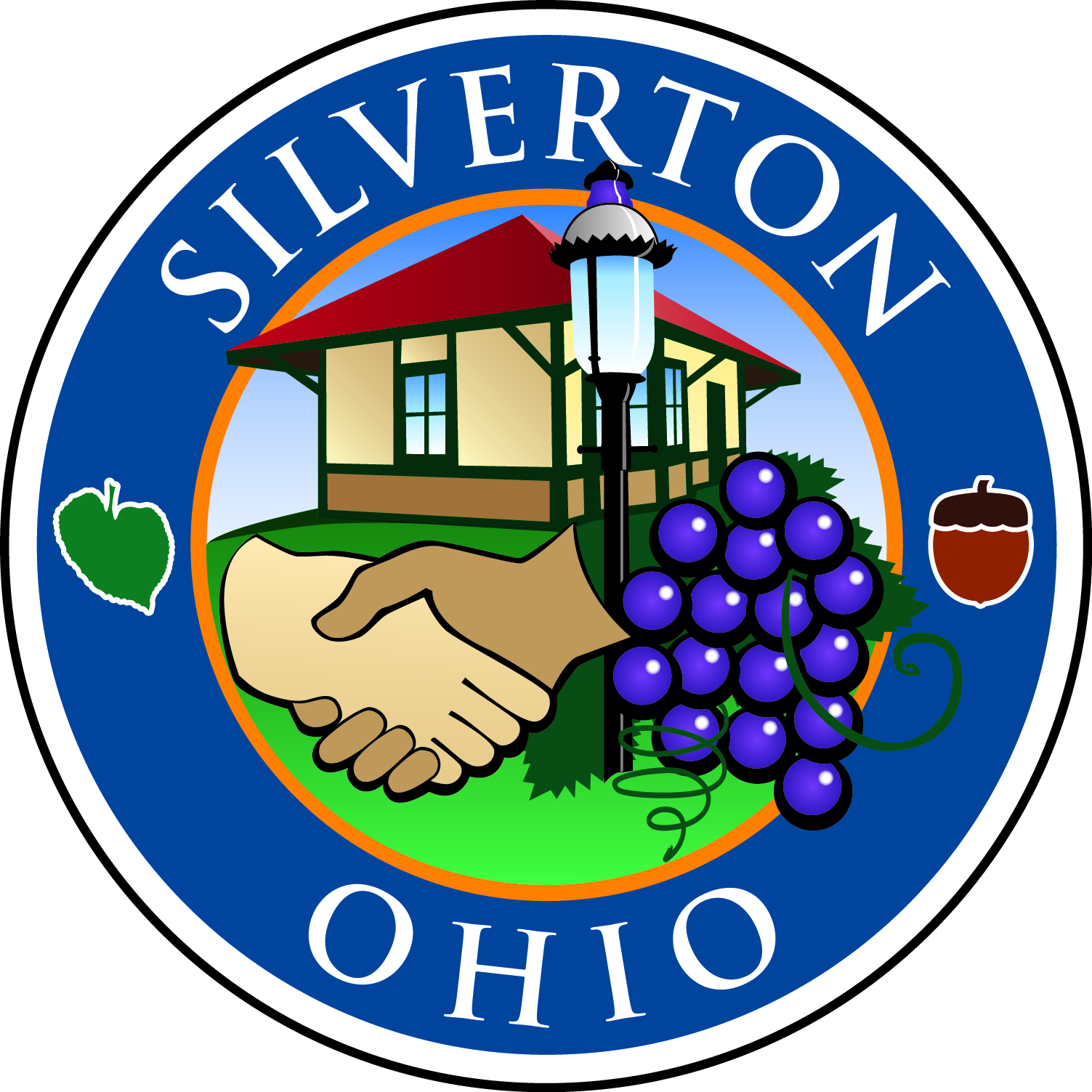 RECORD OF PROCEEDINGSMinutes of the Silverton Village Council MeetingHeld Thursday, January 15, 2015The Council of the Village of Silverton met for a workshop in Council Chambers at 6860 Plainfield Road at 7:00 pm on Thursday, January 15, 2015. Vice-Mayor Quarry called the meeting to order.OPENING REMARKS:Vice-Mayor Quarry led a moment of prayer followed by the Pledge of Allegiance. ROLL CALL:Elected Officials:John Smith, Mayor			AbsentShirley Hackett-Austin, Council		PresentMark Quarry, Council			PresentFrank Sylvester, Council			PresentIdella Thompson, Council		PresentDottie Williams, Council			PresentFranklin Wilson, Council			PresentMr. Wilson motioned to excuse Mayor Smith and was seconded by Mr. Sylvester. Motion carried by a unanimous voice vote. Also present:Tom Carroll, Village Manager Meredith George, Village ClerkBryan Pacheco, Village SolicitorBruce Molett, Police ChiefMAYOR’S COMMENTS AND GUESTS:None. APPROVAL OF MINUTES FROM PRIOR MEETINGS:Vice-Mayor Quarry presented the minutes from the December 18, 2014 Council Meeting, and the January 3, 2015 Council Retreat. Mrs. Williams moved to approve the minutes and the motion was seconded by Mr. Sylvester. Motion carried by a unanimous voice vote.  PUBLIC COMMENT:
None. OLD BUSINESS AND GENERAL COMMENTS:
None. NEW BUSINESS AND COMMITTEE REPORTS:Village Manager’s Report Mr. Carroll reported the finance director position has been narrowed to six candidates and interviews will take place next week.  Mr. Carroll reported he and Mr. Quarry have an upcoming meeting with Charley Frank of the Reds Community Fund to invite the Reds to be involved with commemorating our new baseball field later this year. Mr. Carroll discussed a possible partnership with Amberley Village, Deer Park, Montgomery & Sycamore Township to bid 2015 road projects. Essentially, one municipality, possibly Silverton, would hold the contract and the other governments would pay the municipality holding the contract for their projects. This model will create savings for all the municipalities involved, by jointly bidding road projects. While this model is new to Ohio, it have proven successful in Chicago. Mr. Carroll will gather more information and report back to Council as the partnership progresses. Mr. Carroll reiterated that the PID zoning designation at 6760 Belkenton will expire on April 11, 2015. Dr. Aziz has hired a qualified owner’s representative, Mr. Majed Dabdoub. Mr. Dabdoub is a retired plans examiner from the City of Cincinnati and is well known in our region for doing things “by the book”. Dr. Aziz and Mr. Dabdoub will be holding a community meeting at the Fellowship of Jesus Christ at 6969 Montgomery Road, on February 4. Council is welcome to attend, but it is not a requirement. Mr. Wilson asked when the new United Dairy Farmers store will open. The Village has not been given a grand opening date yet. Clerk of Court Report 
Mrs. George gave the December 2014 Mayor’s Court Report. Mr. Wilson motioned for acceptance and was seconded by Mr. Sylvester. Motion carried by a unanimous voice vote. Committee Reports/Open DiscussionMr. Sylvester had no report. Mrs. Williams reported the Fire Board sub-committee met recently. The sub-committee is exploring ways to change recruiting practices and diversify the workforce. Mrs. Thompson had no report.  Mr. Wilson reported the Urban Forestry Board has a workshop scheduled for Saturday, January 24, 2015 from 10:00 a.m. to noon. The board is currently working on establishing a residential tree program. The next regular meeting is February 19, 2015 at 4:00 p.m. Mrs. Hackett-Austin reported the Silverton Business Association did not meet in January. The next meeting is February 26 at noon. The location is TBD. Mr. Quarry noted that he has received multiple complaints about the South Avenue road project. Mr. Carroll stated the Village is considering ideas, such as a tree giveaway and refund 1 month of sanitation fees. Mr. Quarry added there are also water pressure issues in the area. Mr. Carroll reported those will be looked at in the spring, along with a punch list of other items that need to be finished up. Mr. Pacheco reported that the Court of Appeals affirmed the Village’s position in litigation filed against Silverton by former Police Chief Daudistel. Former Chief Daudistel has until February 11, 2015 to appeal to the Ohio Supreme Court. Mrs. Thompson asked about the status of Dr. Owen’s vacating the building. Mr. Carroll reported we have had no communication from her, and the final deadline is May 31, 2015. ADJOURNMENT:Mrs. Thompson motioned for adjournment and was seconded by Mrs. Hackett-Austin. Motion carried by a unanimous voice vote.The meeting was adjourned at 7:50 p.m.Respectfully submitted,_____________________________        Meredith L. GeorgeClerk of Council_____________________________John A. SmithMayor